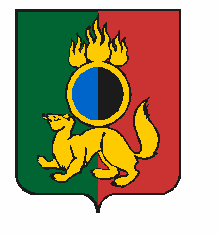 АДМИНИСТРАЦИЯ ГОРОДСКОГО ОКРУГА ПЕРВОУРАЛЬСКПОСТАНОВЛЕНИЕг. ПервоуральскВ соответствии со статьей 37 Федерального закона от 29 декабря 2012 года                      № 273-ФЗ «Об образовании в Российской Федерации», постановлением Правительства Свердловской области от 09 апреля 2020 года № 232-ПП «Об установлении на территории Свердловской области денежной компенсации на обеспечение бесплатным питанием отдельных категорий обучающихся, осваивающих основные общеобразовательные программы с применением электронного обучения и дистанционных образовательных технологий», приказом Министерства образования и молодежной политики Свердловской области от 09 сентября 2020 года № 681-Д «О внесении изменения в Порядок назначения и выплаты денежной компенсации на обеспечение бесплатным питанием отдельных категорий обучающихся, осваивающих основные общеобразовательные программы с применением электронного обучения и дистанционных образовательных технологий в государственных образовательных организациях Свердловской области и обособленных структурных подразделениях государственных образовательных организаций Свердловской области, в отношении которых функции и полномочия учредителя осуществляются Министерством образования и молодежной политики Свердловской области, муниципальных общеобразовательных организациях, расположенных на территории Свердловской области, частных общеобразовательных организациях Свердловской области по имеющим государственную аккредитацию основным общеобразовательным программам, утвержденный приказом Министерства образования и молодежной политики Свердловской области от 10.04.2020 № 360-Д», руководствуясь постановлением Администрации городского округа Первоуральск от 18 марта 2020 года № 509 «О введении на территории городского округа Первоуральск режима повышенной готовности и принятии дополнительных мер по защите населения от новой коронавирусной инфекции»,  в целях повышения уровня социальной поддержки отдельных категорий обучающихся, осваивающих основные общеобразовательные программы с применением электронного обучения и дистанционных образовательных технологий в период введения на территории городского округа Первоуральск режима повышенной готовности в связи с угрозой распространения новой коронавирусной инфекции (2019-nCoV), Администрация городского округа Первоуральск ПОСТАНОВЛЯЕТ:1. Внести изменения в постановление Администрации городского округа Первоуральск от 21 апреля 2020 года № 750 «Об установлении на территории городского округа Первоуральск денежной компенсации на обеспечение бесплатным питанием отдельных категорий обучающихся, осваивающих основные общеобразовательные программы с применением электронного обучения и дистанционных образовательных технологий», изложив пункт 2 в новой редакции:«2. Денежная компенсация устанавливается на обеспечение бесплатным одноразовым питанием детей-сирот, детей, оставшихся без попечения родителей, лиц из числа детей-сирот и детей, оставшихся без попечения родителей, детей из семей, имеющих среднедушевой доход ниже величины прожиточного минимума, установленного в Свердловской области, и детей из многодетных   семей, а также на обеспечение бесплатным двухразовым питанием детей с ограниченными возможностями здоровья, в том числе детей-инвалидов.Денежная компенсация устанавливается на обеспечение бесплатным одноразовым питанием в период до 1 июля 2023 года детей лиц, принимающих (принимавших) участие в специальной военной операции на территориях Украины, Донецкой Народной Республики и Луганской Народной Республики, граждан Российской Федерации, Украины, Донецкой Народной Республики, Луганской Народной Республики, лиц без гражданства, постоянно проживающих на территориях Украины, Донецкой Народной Республики, Луганской Народной Республики, вынужденно покинувших территории Украины, Донецкой Народной Республики, Луганской Народной Республики, прибывших на территорию Российской Федерации в экстренном массовом порядке, детей граждан Российской Федерации, призванных на военную службу по мобилизации в Вооруженные Силы Российской Федерации в соответствии с Указом Президента Российской Федерации от 21 сентября 2022 года № 647 «Об объявлении частичной мобилизации в Российской Федерации».Денежная компенсация устанавливается на обеспечение бесплатным питанием лиц, указанных в частях первой и второй настоящего пункта, обучающихся в муниципальных общеобразовательных организациях, расположенных на территории городского округа Первоуральск, по имеющим государственную аккредитацию основным общеобразовательным программам.».2. Настоящее постановление вступает в силу с момента подписания и распространяет свое действие на правоотношения, возникшие  с 17 февраля 2023 года.3. Опубликовать настоящее постановление в газете «Вечерний Первоуральск» и разместить на официальном сайте городского округа Первоуральск.4. Контроль исполнения настоящего постановления возложить на начальника Управления образования городского округа Первоуральск И.В. Гильманову. Глава городского округа Первоуральск				 	                         И.В. Кабец01.03.2023№545О внесении изменений в постановление Администрации городского округа Первоуральск от 21 апреля 2020 года                    № 750 «Об установлении на территории городского округа Первоуральск денежной компенсации на обеспечение бесплатным питанием отдельных категорий обучающихся, осваивающих основные общеобразовательные программы с применением электронного обучения и дистанционных образовательных технологий»